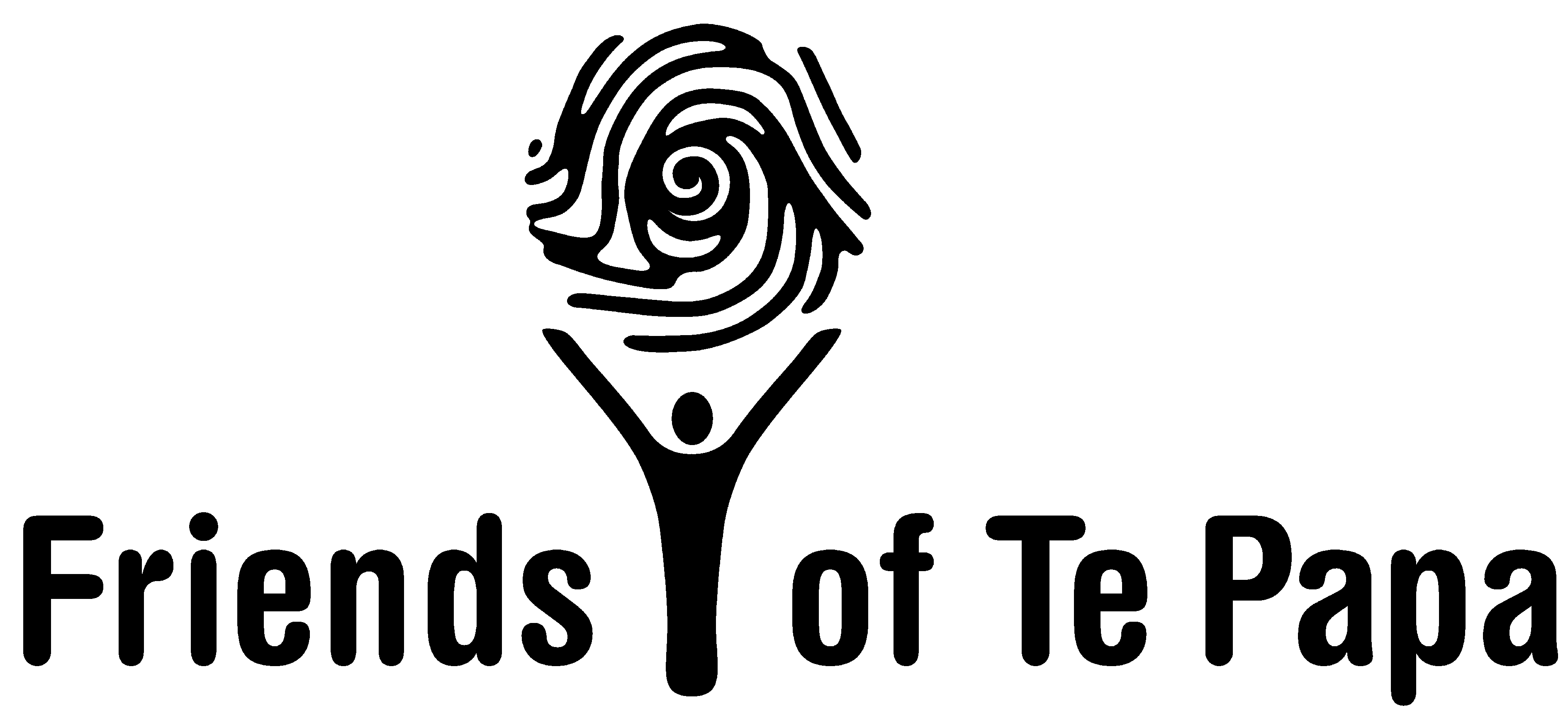 NOTICE OF ANNUAL GENERAL MEETINGThe Annual General Meeting of the 
Friends of the Museum of New Zealand Te Papa Tongarewa Inc
will be held onTuesday 18 June 2018 at 6.00pmRangimarie, Level 3, Te Papa
5.30pm	A glass of wine will be offered6.00pm	Ian Crowe, Director of Commercial, will give an update followed by 		formal business.AGENDAApologiesConfirmation of the Minutes of the Annual General Meeting held 27 June 2018.
Minutes of the meetings will be available at the AGM and members will be 
given time to read them.Financial Statements and Auditor’s Report for the year ended 31 March 2019Election of Officers and CommitteeCommittee members Carla Wild (Secretary), Jan Blayney, Diana Halsted and John Stevens retire at this meeting. Committee members Heather Macfarlane, Adrienne Olsen and Sheryn Shackleton retired during the year.Elections are therefore required for the role of Secretary and five vacancies on the Committee.Nomination for Secretary has been received from Nicola Kirkup.Nominations to the committee have been received from: Marion Crawshaw, Kevin Isherwood, Koenrad Kuiper, Sharon Taylor-Offord and Con Flinkenberg.To confirm the appointment of Accounting For Charities Trust as Auditor.To confirm the appointment of Duncan Cotterill as Honorary Solicitor.General Business